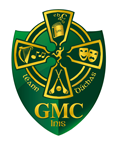 LEABHARLIOSTA DO 2022 – 2023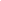 RANG 5/Fifth ClassAINM:	_____________________________________________________**Do Not Purchase Books in Green Print, they are part of Annual School Costs/Rental SchemeNóta:CEANNÓIDH NA TUISMITHEOIRÍ NA LEABHAIR I NDÚCH DUBH IAD FÉIN.Parents will buy the books in black print themselves.BEIDH NA LEABHAIR AR FÁIL I SIOPA O’MAHONYS Ó LÁR MÍ IÚIL. The books will be available in O’Mahony’s Bookshop from mid-July.BÍODH NA LEABHAIR & CÓIPLEABHAIR CLÚDAITHE DON SCOILBHLIAIN NUA LE BHUR DTOIL. Please have all books & copies covered and your child’s name on them for the new school year. Gabhaimid buíochas libh faoi theacht le hiarrachtaí glas na scoile agus clúdach páipéar a roghnú in áit plaisteach.Thank you kindly for considering the environment by opting for paper covering over plastic.ÁBHAR  TEIDEALFOILSITHEOIRÍGAEILGEFoclóir Gaeilge/BéarlaFite Fuaite Leabhar an Dalta G Séideán SíAn GúmFiorleabhairDhá Chorp – Cora HarrisonAn GúmGo Tóin Poill – Aoife Ní DhufaighAn GúmÉalú san Oíche – Colmán Ó RaghallaighCló Mhaigh EoÉalú sa Páras – Colmán Ó RaghallaighAn GúmInis Seo Dom – Agallaimh BeirteAn GúmAn Marcach Óg – Pádraig Ó BaoighillAn GúmBean uasal mhisniúil (Adi Roche) – Siobhán Mhic GearailtAn GúmCine Shiabhra – Claire LyonsAn GúmLámh in Uachtar – Hervé MestronSin Scéal Eile – GearrscéaltaAn GúmFéasta FilíochtaAn GúmBÉARLAToads Tricks and Aliens Reader Carroll EducationToad Tricks and Aliens Skills BookCarroll EducationFrom Cover to Cover Information BookCarroll EducationCall of the Sea Reading ZoneFolensThe English Workbook Developing Literacy Book FPrim- EdEnglish DictionaryRead at Home Book 5 (Old Version)CJ FallonJust G-r-rammar 5educate.ieLiteracy Leap 5th ClassFolensEnglish NovelsThe Hiring Fair – Elizabeth O’HaraPoolbegToad Rage – Morris GleitzmanPuffinUnbearable – Paul JenningsPuffinTom’s Midnight Garden – Philippa PearceKingfisherDuck and Swan – John QuinnPoolbegThe War Horse – Michael MorpurgoWonder – R.J. PalacioPenguinHoles – Louis SacherBloomsburyPeannaireachtJust Handwriting Fifth Class – Cursiveeducate.ieMATAMAITICMata Draíochta 5Gafa le Mata 5Gafa le Mata - ScáthleabharCJ FallonMata Meabhrach 5 CalculatorHelix Maths Set (Protractor and Compass required)COGGO.S.P.SFí na Folláine ( Rang a Cúig)Outside the Box Learning ResourcesEOLAÍOCHTEolaíocht Bheo 5Carroll EdFéach Thart Rang 5 (Eolaíocht)An GúmAtlas BunscoileAn GúmO.S.I.E.Timpeall an Domhain Rang a 5FolensSTAIRAn Stair Mórthimpeall Orm 5Féach Thart Rang 5 (Stair)EdcoAn GúmTír EolasFéach Thart Rang 5 (Tír Eolas)An GúmCÓIPLEABHAIR4 x 120 lch. O’Mahonys Manuscript A4 size 3 x 88 lch. A11, 3 x 88 lch. C3 (Maths Copy)2 Display Book 40 pockets, Rialóir 30cm, Dialann ScoilePlease give your child a second pencil case (an old one is perfect). This one will be for their colouring pencils etc.Go raibh maith agat faoi cás pheann luaidh saor ó Twistables a sheoladh ar scoil le do leanbh.Thank you for not sending ‘Twistables’ to school with your child.